    桃園市進出口商業同業公會 函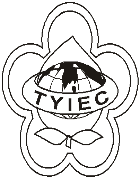          Taoyuan Importers & Exporters Chamber of Commerce桃園市桃園區春日路1235之2號3F           TEL:886-3-316-4346   886-3-325-3781   FAX:886-3-355-9651ie325@ms19.hinet.net     www.taoyuanproduct.org受 文 者：葡萄王生技股份有限公司發文日期：中華民國109年10月26日發文字號：桃貿豐字第20608 號附    件：隨文主   旨：公告自即日起修正「中華民國海關進口稅則/輸出入貨品分類表」項下其他相關輸入規定二、(五)，如屬人用藥品，應自行依照輸入規定代號「501」、「503」或「505」之規定辦理。說   明：        依據經濟部國際貿易局109年10月23日貿服字        第1090152425C號函辦理。理事長  簡 文 豐